ПРИКАЗ«  31 » декабря 2015г.								 № 1138г. Черкесск« О порядке проведения государственной итоговой                                                                аттестации обучающихся, освоивших образовательные                                                         программы основного общего образования  на территории                                                      Карачаево-Черкесской Республики в 2016 году»В целях организованной подготовки и проведения  государственной итоговой аттестации обучающихся, освоивших образовательные программы основного общего образования  на территории Карачаево-Черкесской  Республики в 2016 году (далее – ГИА-9), а также в соответствии с частью 5 статьи 59 Федерального закона от 29 декабря 2012 года № 273-ФЗ «Об образовании в Российской Федерации», Порядком проведения государственной итоговой аттестации по образовательным программам основного общего образования, утвержденный приказом Минобрнауки России от 25 декабря 2013 года № 1394 (с изменениями от 7 июля 2015 года № 692),ПРИКАЗЫВАЮ:1. Утвердить прилагаемый порядок проведения государственной (итоговой) аттестации обучающихся, освоивших образовательные программы основного общего образования на территории  Карачаево-Черкесской Республики в 2016 году.2. 	Государственному казенному  учреждению «Региональный центр обработки информации ЕГЭ (Байрамкулова Л.И.):2.1. Обеспечить взаимодействие с исполнительными органами государственной власти, осуществляющими управление в сфере образования на федеральном уровне, для решения организационных вопросов по проведению государственной (итоговой) аттестации обучающихся, освоивших образовательные программы основного общего образования.2.2. 	Организовать участие Карачаево-Черкесской  Республики в совместном проекте Федерального центра тестирования и Федерального института педагогических измерений по программному обеспечению государственной итоговой аттестации обучающихся, освоивших программу основного общего образования в форме основного государственного экзамена.2.3. 	Обеспечить взаимодействие с Государственной экзаменационной комиссией Карачаево-Черкесской Республики, предметными экзаменационными, конфликтными комиссиями по проведению экзамена.2.4. 	Организовать работу по заказу, получению, распечатке, тиражированию экзаменационных материалов и комплектованию индивидуальных и доставочных пакетов в пункты проведения экзамена с соблюдением требований информационной безопасности согласно расписанию экзамена государственной итоговой аттестации в форме основного государственного экзамена.	3. Руководителям органов управления образованием администраций муниципальных районов и городских округов Карачаево-Черкесской Республики, государственных и негосударственных образовательных организаций:	3.1.Обеспечить своевременное информирование обучающихся  9-х классов общеобразовательных организаций Карачаево-Черкесской  Республики, их родителей (законных представителей) о настоящем Порядке проведения государственной итоговой аттестации обучающихся, освоивших образовательные программы основного общего образования  в 2016 году.3.2.	 Обеспечить реализацию организационно-территориальной схемы проведения государственной итоговой аттестации в форме основного государственного экзамена. 	4. Контроль за исполнением настоящего приказа возложить на заместителя Министра Ф.Б.Бекижеву.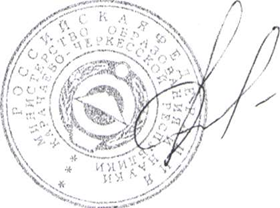 Министр                                                                                                                                                                                                 И.В.КравченкоИсп. Н.Г.Аганова26-69-58                                                                            Приложение к приказу Министерства образования и науки                                           КЧР от 31.12.2015 № 1138 ПОРЯДОКпроведения государственной итоговой аттестации обучающихся, освоивших образовательные программы основного общего образования на территории  Карачаево-Черкесской Республики в 2016 годуI. Общие положенияПорядок проведения государственной итоговой аттестации по образовательным программам основного общего образования (далее - Порядок) определяет формы проведения государственной итоговой аттестации по образовательным программам основного общего образования (далее – ГИА-9), участников, сроки и продолжительность проведения ГИА-9, требования к использованию средств обучения и воспитания, средств связи при проведении ГИА-9, требования, предъявляемые к лицам, привлекаемым к проведению ГИА-9, порядок проверки экзаменационных работ, порядок подачи и рассмотрения апелляций, утверждения, изменения и (или) аннулирования результатов ГИА-9.ГИА-9, завершающее освоение имеющих государственную аккредитацию основных образовательных программ основного общего образования, является обязательной.ГИА-9  проводится государственной экзаменационной комиссией КЧР (далее - ГЭК) в целях определения соответствия результатов освоения обучающимися образовательных программ основного общего образования соответствующим требованиям федерального государственного образовательного стандарта основного общего образования.Для целей настоящего Порядка под участниками ГИА-9 понимаются учащиеся, воспитанники и экстерны.ГИА-9 включает в себя экзамены: 		- по обязательным учебным предметам (русский язык и математика) в сроки, определяемые Рособрнадзором;	- а также по двум учебным предметам по выбору обучающегося (литература, физика, химия, биология, география, история, обществознания, иностранные языки (английский, немецкий, французский и испанский языки), информатика и информационно-коммуникационные технология (ИКТ)) в сроки,  определяемые Рособрнадзором, родной язык и литература в сроки, определяемые Минобразованием КЧР ( 1 июня (суббота)- изложение;  4 июня- родная литература;  13 – июня резерв( родной язык, родная литература).	5. ГИА-9 по всем учебным предметам, указанным в пункте 4 настоящего Порядка (за исключением родного языка), проводится на русском языке.II. Формы проведения ГИА-96.	ГИА-9  проводится:а) в форме основного государственного экзамена (далее ОГЭ) с использованием контрольных измерительных материалов, представляющих собой комплексы заданий стандартизированной формы (далее - КИМ) - для обучающихся общеобразовательных учреждений, расположенных на территории Карачаево-Черкесской Республики, в том числе иностранных граждан, лиц без гражданства, в том числе беженцев и вынужденных переселенцев, освоивших образовательные программы основного общего образования в очной, очно-заочной или заочной формах, а также для лиц, освоивших образовательные программы основного общего образования в форме семейного образования или самообразования и допущенных в текущем году к ГИА-9;б)	в форме письменных экзаменов с использованием текстов, тем, заданий (далее - государственный выпускной экзамен, ГВЭ) – для обучающихся, освоивших образовательные программы основного общего
образования в специальных учебно-воспитательных учреждениях закрытого типа, а также в учреждениях, исполняющих наказание в виде лишения свободы,
обучающихся в образовательных организациях, расположенных на
территории КЧР, имеющие государственную
аккредитацию и реализующих образовательные программы основного общего образования, а также для обучающихся с ограниченными возможностями здоровья, обучающихся детей-инвалидов и инвалидов, освоивших образовательные программы основного общего образования;III. Участники ГИА-97.	К ГИА-9 допускаются обучающиеся, не имеющие академической
задолженности и в полном объеме выполнившие учебный план или
индивидуальный учебный план (имеющие годовые отметки по всем учебным
предметам учебного плана за 9 класс не ниже удовлетворительных).Выбранная обучающимся форма ГИА-9 и учебные предметы в соответствии с пунктом 4 настоящего Порядка, указываются им в заявлении, которое он подает в образовательную организацию до 1 марта.Обучающиеся, являющиеся в текущем учебном году победителями или призерами заключительного этапа всероссийской олимпиады школьников, членами сборных команд Российской Федерации, участвовавших в международных олимпиадах и сформированных в порядке, устанавливаемом Министерством образования и науки Российской Федерации (далее - Минобрнауки России), освобождаются от прохождения государственной итоговой аттестации по учебному предмету, соответствующему профилю всероссийской олимпиады школьников, международной олимпиады.Обучающиеся вправе изменить (дополнить) перечень указанных в заявлении экзаменов и (или) форму прохождения ГИА-9 только при наличии у них уважительных причин (болезни или иных обстоятельств, подтвержденных документально). В этом случае обучающийся подает заявление в ГЭК с указанием измененного перечня учебных предметов, по которым он планирует пройти ГИА-9, и причины изменения заявленного ранее перечня. Указанное заявление подается не позднее чем за месяц до начала соответствующих экзаменов.8.	Обучающиеся, освоившие образовательную программу основного
общего образования в форме самообразования или семейного образования, либо обучавшиеся по не имеющей государственной аккредитации образовательной программе основного общего образования, проходят экстерном ГИА-9 в организации, осуществляющей образовательную деятельность по имеющей государственную аккредитацию образовательной программе основного общего образования, в формах, устанавливаемых настоящим Порядком.Указанные обучающиеся допускаются к ГИА-9 при условии получения ими отметок не ниже удовлетворительных на промежуточной аттестации.9.	Заявление, указанное в пункте 7 настоящего Порядка, подается
обучающимися лично на основании документа, удостоверяющего их личность, или их родителями (законными представителями) на основании документа,
удостоверяющего их личность, или уполномоченными лицами на основании
документа, удостоверяющего их личность, и оформленной в установленном порядке доверенности.Обучающиеся с ограниченными возможностями здоровья при подаче заявления представляют копию рекомендаций психолого-медико-педагогической комиссии, а обучающиеся дети-инвалиды и инвалиды - оригинал справки, подтверждающей факт установления инвалидности, выданной федеральным государственным учреждением медико-социальной экспертизы.IV. Организация проведения ГИА-910. Министерство образования и науки КЧР для обеспечения проведения ГИА-9:- создает ГЭК, предметные и конфликтные комиссии КЧР и организуют их деятельность;- обеспечивает подготовку и отбор специалистов, привлекаемых к проведению ГИА-9, в соответствии с требованиями настоящего Порядка;- устанавливает форму и порядок проведения ГИА-9 для обучающихся, изучавших родной язык;- организовывает разработку экзаменационных материалов для проведения ГИА-9 по родному языку;- распределяет уполномоченных представителей ГЭК, технических специалистов в пункты проведения экзамена (далее – ППЭ);- обеспечивает ППЭ необходимым комплектом экзаменационных материалов для проведения ГИА-9, в том числе экзаменационными материалами для проведения экзамена по родному языку;- обеспечивает информационную безопасность при хранении, использовании и передаче экзаменационных материалов, в том числе определяет места хранения экзаменационных материалов, лиц, имеющих к ним доступ, принимает меры по защите КИМ от разглашения содержащейся в них информации;- организует формирование и ведение региональных информационных систем обеспечения проведения ГИА-9 обучающихся, освоивших основные образовательные программы основного общего и среднего общего образования (далее - РИС) и внесение сведений в федеральную информационную систему (далее – ФИС) в порядке, устанавливаемом Правительством Российской Федерации;- организует информирование обучающихся и их родителей (законных представителей) по вопросам организации и проведения ГИА-9 через образовательные организации и органы местного самоуправления, осуществляющие управление в сфере образования, а также путем взаимодействия со средствами массовой информации, организации работы телефонов «горячей линии» и ведения раздела на официальных сайтах в сети «Интернет»  Министерства образования и науки КЧР или специализированных сайтах;- обеспечивает проведение ГИА-9 в ППЭ в соответствии с требованиями настоящего Порядка;- обеспечивает обработку и проверку экзаменационных работ в порядке, установленном настоящим Порядком;- определяет минимальное количество баллов в соответствии с рекомендациями Федеральной службы по надзору в сфере образования и науки;- обеспечивает ознакомление обучающихся с результатами ГИА-9 по всем учебным предметам;- осуществляет аккредитацию граждан в качестве общественных наблюдателей в порядке, устанавливаемом Минобрнауки России.12. Муниципальные органы управления образования обеспечивает проведение ГИА-9, в том числе:- участвуют в деятельности ГЭК, предметных и конфликтной комиссий, создаваемых для проведения ГИА-9 в КЧР;- обеспечивают подготовку и отбор специалистов, привлекаемых к проведению ГИА-9, в соответствии с требованиями настоящего Порядка;- определяют места расположения пунктов проведения экзаменов и распределение между ними участников ГИА-9, составы руководителей и организаторов ППЭ, технических специалистов, специалистов по проведению инструктажа и ассистентов для лиц, указанных в пункте 34 настоящего Порядка;- представляют в Министерство образования и науки КЧР необходимую информацию о количестве участников ГИА-9 в каждом ППЭ для обеспечения их комплектом экзаменационных материалов для проведения ГИА;- обеспечивают информационную безопасность при хранении, использовании и передаче экзаменационных материалов, в том числе определяют места хранения экзаменационных материалов, лиц, имеющих к ним доступ, принимают меры по защите КИМ от разглашения содержащейся в них информации;- организуют информирование обучающихся и их родителей (законных представителей) по вопросам организации и проведения ГИА-9 через общеобразовательные учреждения, а также путем взаимодействия со средствами массовой информации, организации работы телефонов «горячей линии» и ведения раздела на официальных сайтах в сети «Интернет» учредителей или специализированных сайтах;- обеспечивают проведение ГИА в ППЭ в соответствии с требованиями настоящего Порядка; - обеспечивают ознакомление обучающихся с результатами ГИА по всем учебным предметам;13.	В целях информирования граждан о порядке проведения ГИА в
средствах массовой информации, в которых осуществляется официальное
опубликование нормативных правовых актов на официальных сайтах органов Министерства образования и науки КЧР, учредителей, образовательных организаций или на специализированных сайтах публикуется следующая информация:- о сроках и местах подачи заявлений на прохождение ГИА по учебным предметам, не включенным в список обязательных, - до 31 декабря;-  о сроках проведения ГИА - до 1 апреля;- о сроках, местах и порядке подачи и рассмотрения апелляций - до 20 апреля;- о сроках, местах и порядке информирования о результатах ГИА - до 20 апреля. 14.	Организационное и технологическое обеспечение проведения ГИА-9, обеспечение деятельности по эксплуатации ФИС осуществляется определенной в соответствии с законодательством Российской Федерации организацией (далее – уполномоченная организация).Организационное и технологическое обеспечение проведения ГИА-9 на территории    КЧР,    в    том    числе    обеспечение деятельности   по   эксплуатации   РИС   и   взаимодействию   с   ФИС,   обработки экзаменационных     работ     обучающихся     осуществляется     органами, определенными     в соответствии   с   законодательством    Российской   Федерации:  ФГБУ «Федеральный центр тестирования» (далее – ФЦТ) и ГКУ «Региональный центр обработки информации ЕГЭ и мониторинга качества образования» (далее - РЦОИ). 15.     ГЭК:1)  организует и координирует работу по подготовке и проведению ГИА, в том числе:- согласует предложения Министерства образования и науки КЧР, учредителя по персональному составу руководителей и организаторов экзаменов, уполномоченных представителей ГЭК, членов предметных комиссий, технических специалистов, специалистов по проведению инструктажа и обеспечению лабораторных работ и ассистентов; - координирует работу предметных комиссий;2)	 обеспечивает соблюдение установленного порядка проведения ГИА, в том числе:- направляет своих уполномоченных представителей в места проведения экзаменов и РЦОИ, предметные комиссии для осуществления контроля за ходом проведения ГИА и за соблюдением режима информационной безопасности при проведении ГИА;- осуществляет взаимодействие с общественными наблюдателями по вопросам соблюдения установленного порядка проведения ГИА;- организует проведение проверки по вопросам нарушения установленного порядка проведения ГИА;3)	рассматривает на своем заседании результаты ГИА и в установленных
настоящим Порядком случаях принимает решения об утверждении, изменении или отмене результатов ГИА.В состав ГЭК и уполномоченных представителей ГЭК привлекаются представители системы образования КЧР, общественных организаций и объединений.При формировании состава ГЭК и уполномоченных представителей ГЭК исключается возможность возникновения конфликта интересов.Под конфликтом интересов понимается ситуация, при которой личная заинтересованность лица, привлекаемого к проведению ГИА, или его близких родственников влияет или может повлиять на объективное исполнение возложенных на него обязанностей и при которой возникает или может возникнуть противоречие между личной заинтересованностью указанного лица и законными интересами обучающихся, их родителей (законных представителей), иных заинтересованных лиц, способное привести к причинению вреда этим законным интересам обучающихся, их родителей (законных представителей), иных заинтересованных лиц.Состав уполномоченных представителей ГЭК не публикуется. Уполномоченные представители ГЭК информируются о месте расположения ППЭ, в который они направляются, не ранее чем за 1 рабочий день до проведения экзамена по соответствующему учебному предмету.15. Проверка экзаменационных работ обучающихся осуществляется предметными комиссиями по соответствующим учебным предметам.В состав предметных комиссий по каждому учебному предмету привлекаются лица, отвечающие следующим требованиям (далее - эксперты):- наличие высшего образования;- соответствие квалификационным требованиям указанным	 в квалификационных справочниках, и (или) профессиональных стандартах;- наличие опыта работы в организациях, осуществляющих образовательную деятельность и реализующих образовательные программы основного общего, среднего общего, среднего профессионального образования (не менее 3 лет);- наличие документа, подтверждающего получение дополнительного профессионального образования, включающего в себя практические занятия (не менее чем 18 часов) по оцениванию образцов экзаменационных работ в соответствии с критериями оценивания экзаменационных работ по соответствующему учебному предмету, определяемыми Рособрнадзором .Общее руководство и координацию деятельности предметной комиссии по соответствующему учебному предмету осуществляет ее председатель.При формировании составов предметных комиссий исключается возможность возникновения конфликта интересов в соответствии с пунктом 14 настоящего Порядка. Составы предметных комиссий не публикуются.16. Рассмотрение апелляций обучающихся осуществляется конфликтной комиссией, в состав которой не включаются члены ГЭК и предметных комиссий.Конфликтная комиссия:- принимает и рассматривает апелляции обучающихся по вопросам нарушения установленного порядка проведения ГИА, а также о несогласии с выставленными баллами;- принимает по результатам рассмотрения апелляции решение об удовлетворении или отклонении апелляции обучающегося; - информирует обучающегося, подавшего апелляцию, и (или) его родителей (законных представителей), а также ГЭК о принятом решении.В состав конфликтных комиссий привлекаются представители системы образования и науки КЧР, общественных организаций и объединений. При формировании составов конфликтных комиссий необходимо исключить возможность возникновения конфликта интересов в соответствии с пунктом 14 настоящего Порядка.Решения ГЭК, предметных и конфликтных комиссий оформляются протоколами.В целях содействия проведению ГИА образовательные организации, а также органы местного самоуправления, осуществляющие управление в сфере образования:- под роспись информируют обучающихся и их родителей (законных представителей) о сроках, местах и порядке подачи заявлений на прохождение ГИА, о порядке проведения ГИА, в том числе об основаниях для удаления с экзамена, изменения или аннулирования результатов ГИА, о ведении в ППЭ видеозаписи, о порядке подачи апелляций о нарушении установленного порядка проведения ГИА и о несогласии с выставленными баллами, о времени и месте ознакомления с результатами ГИА, а также о результатах ГИА, полученных обучающимися;- направляют своих работников для работы в качестве руководителей и организаторов ППЭ, членов предметных комиссий, технических специалистов, специалистов по проведению инструктажа и обеспечению лабораторных работ и ассистентов для лиц, указанных в пункте 33 настоящего Порядка;19.	В целях обеспечения соблюдения порядка проведения ГИА гражданам,
аккредитованным в качестве общественных наблюдателей в порядке,
устанавливаемом Минобрнауки России, предоставляется право:- при предъявлении документа, удостоверяющего личность, и удостоверения общественного наблюдателя присутствовать на всех этапах проведения ГИА, в том числе при проверке экзаменационных работ и при рассмотрении апелляций по вопросам нарушения установленного порядка проведения ГИА или несогласия с выставленными баллами;- направлять информацию о нарушениях, выявленных при проведении ГИА, в том числе рассмотрении апелляций, в ГЭК и органы местного самоуправления, осуществляющие управление в сфере образования. V. Сроки и продолжительность проведения ГИА20.	Расписание и продолжительность проведения ГИА в форме ОГЭ и ГВЭ
по каждому учебному предмету определяются Минобрнауки России, экзаменов по родному языку – Министерством образования и науки КЧР ( 1 июня (суббота)- изложение;  4 июня- родная литература;  13 – июня резерв( родной язык, родная литература).Для лиц, повторно допущенных в текущем году к сдаче экзаменов по соответствующим учебным предметам в случаях, предусмотренных настоящим Порядком, предусматриваются дополнительные сроки проведения ГИА в формах, устанавливаемых настоящим Порядком (далее - дополнительные сроки).Для обучающихся, не имеющих возможности по уважительным причинам, подтвержденным документально, пройти ГИА в сроки, установленные в соответствии с пунктам 24 и 25 настоящего Порядка, ГИА по обязательным учебным  предметам  проводится  досрочно в соответствии с расписанием ГИА-9, установленным Министерством образования и науки Российской Федерации.ГИА-9 для обучающихся образовательных учреждений при исправительных учреждениях уголовно-исполнительной системы, освобождаемых от отбывания наказания не ранее чем за три месяца до начала ГИА, также проводится досрочный период по согласованию с учредителями таких исправительных учреждений. В продолжительность экзаменов по учебным предметам не включается время, выделенное на подготовительные мероприятия (инструктаж обучающихся, вскрытие пакетов с экзаменационными материалами, заполнение регистрационных полей экзаменационной работы, настройка технических средств). Для обучающихся с ограниченными возможностями здоровья, обучающихся детей-инвалидов, а также тех, кто обучался по состоянию здоровья на дому, в образовательных организациях, в том числе санаторных, в которых проводятся необходимые лечебные, реабилитационные и оздоровительные мероприятия для нуждающихся в длительном лечении, продолжительность ГИА увеличивается на 1,5 часа.     26.	Повторно к сдаче ГИА по соответствующему учебному предмету в текущем году по решению ГЭК допускаются следующие обучающиеся:- получившие на ГИА неудовлетворительный результат по одному из обязательных учебных предметов (русский язык и математика);- не явившиеся на экзамены по уважительным причинам (болезнь или иные обстоятельства, подтвержденные документально);- не   завершившие   выполнение  экзаменационной   работы   по уважительным причинам (болезнь или иные обстоятельства, подтвержденные документально);- апелляция о нарушении установленного порядка проведения ГИА-9, конфликтной комиссией которая была удовлетворена.27. Обучающиеся, удаленные с экзамена за нарушение установленного порядка проведения ГИА, или результаты которых были аннулированы ГЭК за нарушение ими установленного порядка проведения ГИА, повторно к сдаче экзаменов в текущем году по соответствующим учебным предметам не допускаются.VI. Проведение ГИА    28.	 КИМ для проведения ОГЭ направляются из федерального центра тестирования в Министерство образования и науки КЧР на электронных носителях в зашифрованном виде.Тексты, темы, задания, билеты для проведения ГВЭ направляются из федерального центра тестирования в Министерство образования и науки КЧР на электронных носителях в зашифрованном виде.Хранение экзаменационных материалов осуществляется в соответствии с требованиями порядка разработки, использования и хранения КИМ, устанавливаемого Рособрнадзором.  Вскрытие экзаменационных материалов до начала экзамена, разглашение информации, содержащейся в КИМ, текстах, темах, заданий, билетов для проведения ГВЭ, запрещено.29. Экзамены проводятся в ППЭ, места расположения которых утверждаются приказом Министерства образования и науки КЧР.В случае угрозы возникновения чрезвычайной ситуации ГЭК принимает решение о переносе сдачи экзамена в другой ППЭ или на другой день, предусмотренный расписаниями проведения ОГЭ и ГВЭ.30.	Количество, общая площадь и состояние помещений, предоставляемых
для проведения ГИА (далее - аудитории), обеспечивают проведение экзаменов в условиях, соответствующих требованиям санитарно-эпидемиологических правил и нормативов.Помещения, не использующиеся для проведения экзамена, на время проведения экзамена запираются и опечатываются.На время проведения экзаменов в аудиториях закрываются стенды, плакаты и иные материалы со справочно-познавательной информацией по соответствующим учебным предметам.Для каждого обучающегося выделяется отдельное рабочее место. В ППЭ выделяется место для личных вещей обучающихся.Аудитории, выделяемые для проведения экзаменов по русскому языку и  родным  языкам, оснащаются средствами записи и воспроизведения аудиозаписи, по отдельным учебным предметам - оборудованием для лаборатории, по информатике и ИКТ, а также в случаях, установленных настоящим Порядком - компьютерной техникой.31. В случае угрозы возникновения чрезвычайной ситуации ГЭК принимает решение о переносе сдачи экзамена в другой ППЭ или на другой день, предусмотренный расписаниями проведения ОГЭ и ГВЭ.32.	Количество, общая площадь и состояние помещений, предоставляемых
для проведения ГИА (далее - аудитории), обеспечивают проведение экзаменов в условиях, соответствующих требованиям санитарно-эпидемиологических правил и нормативов.Помещения, не использующиеся для проведения экзамена, на время проведения экзамена запираются и опечатываются.На время проведения экзаменов в аудиториях закрываются стенды, плакаты и иные материалы со справочно-познавательной информацией по соответствующим учебным предметам.Для каждого обучающегося выделяется отдельное рабочее место. В аудитории выделяется место для личных вещей обучающихся.Аудитории, выделяемые для проведения экзаменов по русскому языку и родным языкам, оснащаются средствами записи и воспроизведения аудиозаписи, по отдельным учебным предметам - оборудованием для лаборатории, по информатике и ИКТ, а также в случаях, установленных настоящим Порядком -компьютерной техникой.33.	Для обучающихся с ограниченными возможностями здоровья,
обучающихся детей-инвалидов и инвалидов, а также тех, кто обучался по состоянию здоровья на дому, в образовательных учреждениях, в том числе санаторных, в которых проводятся необходимые лечебные, реабилитационные и оздоровительные мероприятия для нуждающихся в длительном лечении, образовательная организация оборудуется с учетом их индивидуальных особенностей. Материально-технические условия проведения экзамена обеспечивают возможность беспрепятственного доступа таких обучающихся в аудитории, туалетные и иные помещения, а также их пребывания в указанных помещениях (наличие пандусов, поручней, расширенных дверных проемов, аудитория располагается на первом этаже; наличие специальных кресел и других приспособлений).При проведении экзамена присутствуют ассистенты, оказывающие указанным обучающимся необходимую техническую помощь с учетом их индивидуальных особенностей, помогающие им занять рабочее место, передвигаться, прочитать задание.Указанные обучающиеся с учетом их индивидуальных особенностей в процессе сдачи экзамена пользуются необходимыми им техническими средствами.Для глухих и слабослышащих обучающихся аудитории для проведения экзамена оборудуются звукоусиливающей аппаратурой как коллективного, так и индивидуального пользования, при необходимости привлекается ассистент-сурдопереводчик.Для слепых обучающихся:экзаменационные материалы оформляются рельефно-точечным шрифтом Брайля, или в виде электронного документа, доступного с помощью компьютера;письменная экзаменационная работа выполняется рельефно-точечным шрифтом Брайля или на компьютере;предусматривается достаточное количество специальных принадлежностей для оформления ответов рельефно-точечным шрифтом Брайля, компьютер.ГВЭ по всем учебным предметам по их желанию проводится в устной форме.Для слабовидящих обучающихся экзаменационные материалы представляются в увеличенном размере, в аудиториях для проведения экзаменов предусматривается наличие увеличительных устройств и индивидуальное равномерное освещение не менее 300 люкс.Для глухих и слабослышащих, с тяжелыми нарушениями речи по их желанию ГВЭ по всем учебным предметам проводится в письменной форме.Для лиц с нарушениями опорно-двигательного аппарата (с тяжелыми нарушениями двигательных функций верхних конечностей) письменные задания выполняются на компьютере со специализированным программным обеспечением; по их желанию ГВЭ по всем учебным предметам проводится в устной форме.Во время проведения экзамена для указанных обучающихся организуются питание и перерывы для проведения необходимых медико-профилактических процедур.Для обучающихся, по медицинским показаниям не имеющих возможности присутствовать в ППЭ, экзамен организуется на дому при условии соблюдения требований настоящего Порядка. Для обучающихся, освоивших образовательные программы основного общего образования в специальных учебно-воспитательных учреждениях закрытого типа, а также в учреждениях, исполняющих наказание в виде лишения свободы, органы местного самоуправления, осуществляющие управление в сфере образования, при содействии администрации таких учреждений организуют ГИА с учетом специальных условий содержания и необходимости обеспечения общественной безопасности во время прохождения ГИА.      35. В ППЭ выделяется помещение (помещения) для руководителя ППЭ, оборудованное телефонной связью, принтером и персональным компьютером, а также сейфом для осуществления безопасного хранения экзаменационных материалов.        В ППЭ выделяются помещения для представителей образовательных организаций, сопровождающих обучающихся (далее - сопровождающие), представителей средств массовой информации, общественных наблюдателей и иных лиц, имеющих право присутствовать в ППЭ в день экзамена. Указанные помещения изолируются от аудиторий для проведения экзамена.36.     В день проведения экзамена в ППЭ присутствуют:а)    руководитель и организаторы ППЭ;б)	    уполномоченный представитель ГЭК;в)	  технический специалист по работе с программным обеспечением,
оказывающий информационно-техническую помощь руководителю и организаторам ППЭ;г)	 руководитель образовательной организации, в помещениях которой
организован ППЭ, или уполномоченное им лицо;д)	 сотрудники, осуществляющие охрану правопорядка, и (или) сотрудники
органов внутренних дел (полиции);е)	 медицинские работники и ассистенты, оказывающие необходимую
техническую помощь обучающимся, указанным в пункте 34 настоящего Порядка, в том числе непосредственно при проведении экзамена;ж) специалист по проведению инструктажа и обеспечению лабораторных работ;з)	 сопровождающие.Руководители и организаторы ППЭ назначаются органом местного самоуправления, осуществляющим управление в сфере образования, по согласованию с ГЭК.В качестве руководителей и организаторов ППЭ привлекаются лица, прошедшие соответствующую подготовку. При формировании составов руководителей и организаторов ППЭ исключается возможность возникновения конфликта интересов в соответствии с пунктом 14 настоящего Порядка. Состав руководителей и организаторов ППЭ не публикуется. При проведении ОГЭ по учебному предмету в состав организаторов и ассистентов не входят специалисты по этому учебному предмету. Не допускается привлекать в качестве руководителей и организаторов ППЭ, технических специалистов, специалистов по проведению инструктажа и обеспечению лабораторных работ, а также ассистентов, оказывающие необходимую техническую помощь обучающимся, работников образовательных организаций, являющихся учителями обучающихся, сдающих экзамен в данном ППЭ (за исключением ППЭ, организованных в образовательных учреждениях уголовно-исполнительной системы). В день проведения экзамена также по желанию в ППЭ присутствуют представители средств массовой информации, общественные наблюдатели, аккредитованные в установленном порядке. Представители средств массовой информации присутствуют в аудиториях для проведения экзамена только до момента начала выполнения обучающимися экзаменационной работы. Общественные наблюдатели свободно перемещаются по ППЭ. При этом в одной аудитории находится не более одного общественного наблюдателя.37.	Допуск в ППЭ лиц, указанных в пункте 36 настоящего Порядка,
осуществляется только при наличии у них документов, удостоверяющих их
личность и подтверждающих их полномочия. Допуск обучающихся в ППЭ осуществляется при наличии у них документов, удостоверяющих их личность, в том числе свидетельств о рождении, и при наличии их в утвержденных Министерством образовании и науки КЧР списках распределения в данный ППЭ.В случае отсутствия по объективным причинам у обучающегося документа, удостоверяющего личность, он допускается в ППЭ после письменного подтверждения его личности сопровождающим.На входе в ППЭ сотрудники, осуществляющие охрану правопорядка, и (или) сотрудники органов внутренних дел (полиции) совместно с организаторами проверяют наличие указанных документов у обучающихся, а также лиц, указанных в пункте 36 настоящего Порядка, устанавливают соответствие их личности представленным документам, проверяют наличие указанных лиц в списках распределения в данный ППЭ.38.	Экзаменационные материалы доставляются в ППЭ уполномоченными
представителями ГЭК в день проведения экзамена по соответствующему учебному предмету.39. До   начала   экзамена   руководитель   ППЭ   организует   распределение обучающихся и организаторов по аудиториям в соответствии с распределением РЦОИ. Списки распределения передаются в ППЭ вместе с экзаменационными материалами. Распределение обучающихся, указанных в пункте 34 настоящего Порядка, осуществляется вручную с учетом состояния их здоровья, особенностей психофизического развития.Списки распределения обучающихся по аудиториям передаются организаторам, а также вывешиваются на информационном стенде при входе в ППЭ и у каждой аудитории, в которой будет проходить экзамен. Организаторы оказывают содействие обучающимся в размещении в аудиториях, в которых будет проходить экзамен.Обучающиеся рассаживаются за рабочие столы в соответствии с проведенным распределением. Изменение рабочего места не допускается.Организаторы распределяются по аудиториям исходя из того, что в каждой аудитории присутствует не менее двух организаторов. Во время проведения экзамена часть организаторов находится на этажах ППЭ и помогает обучающимся ориентироваться в помещениях ППЭ, а также осуществляет контроль за перемещением лиц, не задействованных в проведении экзамена.40.     Экзамен проводится в спокойной и доброжелательной обстановке.До начала экзамена организаторы проводят инструктаж, в том числе информируют обучающихся о порядке проведения экзамена, правилах оформления экзаменационной работы, продолжительности экзамена, о том, что записи на КИМ для проведения ОГЭ, текстах, темах, заданиях, билетах для проведения ГВЭ и черновиках не обрабатываются и не проверяются.Организаторы выдают обучающимся экзаменационные материалы, которые включают в себя листы (бланки) для записи ответов.Обучающиеся проверяют комплектность и качество печати экзаменационных материалов.По указанию организаторов обучающиеся заполняют регистрационные поля экзаменационной работы. Организаторы проверяют правильность заполнения обучающимися регистрационных полей экзаменационной работы. По завершении заполнения регистрационных полей экзаменационной работы всеми обучающимися организаторы объявляют начало экзамена и время его окончания, фиксируют их на доске (информационном стенде), после чего обучающиеся приступают к выполнению экзаменационной работы.Экзаменационная работа выполняется гелевой, капиллярной или перьевой ручками с чернилами черного цвета.В случае нехватки места в листах (бланках) для ответов на задания с развернутым ответом по запросу обучающегося организаторы выдают ему дополнительный лист (бланк). При этом организаторы фиксируют связь номеров основного и дополнительного листа (бланка) в специальных нолях листов (бланков).По мере необходимости обучающимся выдаются черновики. Обучающиеся могут делать пометки в КИМ для проведения ОГЭ и текстах, темах, заданиях, билетах для проведения ГВЭ.41.     Во время экзамена обучающиеся соблюдают устанавливаемый порядок проведения    ГИА    и    следуют   указаниям    организаторов,    а   организаторы обеспечивают    устанавливаемый    порядок    проведения    ГИА    в    аудитории    и осуществляют контроль за ним.Экзамен сдается обучающимися самостоятельно, без помощи посторонних лиц. Во время экзамена на рабочем столе обучающегося, помимо экзаменационных материалов, находятся:а)   ручка;б)  документ, удостоверяющий личность;в)	  средства, перечень которых определяется Минобрнауки России по учебным предметам;г)	   при необходимости лекарства и питание;д)	  специальные технические средства (для лиц, указанных в пункте 33
настоящего Порядка).Иные вещи обучающиеся оставляют в специально выделенном в аудитории месте для личных вещей обучающихся.Во время экзамена обучающиеся не общаются друг с другом, не перемещаются по аудитории, по необходимости перемещаются по ППЭ в сопровождении организатора вне аудитории. При выходе из аудитории обучающиеся сдает экзаменационные материалы и черновики организатору.В день проведения экзамена в ППЭ запрещается обучающимся и организаторам иметь при себе средства связи, электронно-вычислительную технику, фото, аудио и видеоаппаратуру, справочные материалы, письменные заметки и иные средства хранения и передачи информации (за исключением тех средств, перечень которых определяется Минобрнауки России по учебным предметам , и специальных технических средств (для лиц, указанных в пункте 33 настоящего Порядка);Лица, допустившие нарушение указанных требований или иное нарушение установленного порядка проведения ГИА, удаляются с экзамена. Для этого в присутствии уполномоченного ГЭК и общественных наблюдателей (при наличии)  составляется акт об удалении с экзамена и удаляют лиц, нарушивших установленный порядок проведения ГИА, из ППЭ.Если обучающийся по состоянию здоровья или другим объективным причинам не завершает выполнение экзаменационной работы, то он досрочно покидает аудиторию. В таком случае организаторы приглашают медицинского работника и уполномоченных представителей ГЭК, которые составляют акт о досрочном завершении экзамена по объективным причинам.Акты об удалении с экзамена и о досрочном завершении экзамена по объективным причинам в тот же день направляются в ГЭК для учета при обработке экзаменационных работ.42.	За 30 минут и за 5 минут до окончания экзамена организаторы сообщают обучающимся о скором завершении экзамена и напоминают о необходимости перенести ответы из черновиков в листы (бланки).По истечении времени экзамена организаторы объявляют окончание экзамена и собирают экзаменационные материалы у обучающихся.Собранные экзаменационные материалы организаторы упаковывают в отдельные пакеты. На каждом пакете организаторы отмечают наименование, адрес и номер ППЭ, номер аудитории, наименование учебного предмета, по которому проводился экзамен, и количество материалов в пакете, фамилию, имя, отчество организаторов.Обучающиеся, досрочно завершившие выполнение экзаменационной работы, сдают ее организаторам и покидают аудиторию, не дожидаясь завершения окончания экзамена.43.	По завершении экзамена уполномоченные представители ГЭК
составляют отчет о проведении экзамена в ППЭ, который в тот же день передается в ГЭК.Запечатанные пакеты с экзаменационными работами в тот же день направляются уполномоченными представителями ГЭК в РЦОИ.Неиспользованные экзаменационные материалы и использованные КИМ для проведения ОГЭ и тексты, темы, задания, билеты для проведения ГВЭ, а также использованные черновики направляются в РЦОИ для обеспечения их хранения.Неиспользованные экзаменационные материалы и использованные КИМ для проведения ОГЭ и тексты, темы, задания, билеты для проведения ГВЭ хранятся до 31 декабря текущего года, использованные черновики - в течение месяца после проведения экзамена. По истечении указанного срока перечисленные материалы уничтожаются РЦОИ. VII. Проверка экзаменационных работ участников ГИА и их оценивание.44.	РЦОИ обеспечивает предметные комиссии обезличенными экземпляры
экзаменационных работ обучающихся.Записи на черновиках и в КИМах не обрабатываются и не проверяются.45.	Экзаменационные работы проверяются двумя экспертами. По
результатам проверки эксперты независимо друг от друга выставляют баллы за
каждый ответ на задания экзаменационной работы. Результаты каждого оценивания вносятся в протоколы проверки предметными комиссиями, которые после заполнения передаются в РЦОИ для дальнейшей обработки. В случае существенного расхождения в баллах, выставленных двумя экспертами, назначается третья проверка. Существенное расхождение в баллах определено в критериях оценивания по соответствующему учебному предмету.Третий эксперт назначается председателем предметной комиссии из числа экспертов, ранее не проверявших данную экзаменационную работу.Третьему эксперту предоставляется информация о баллах, выставленных экспертами, ранее проверявшими экзаменационную работу обучающегося. Баллы, выставленные третьим экспертом, являются окончательными.46.	Предметные комиссии работают в помещениях, исключающих
возможность допуска к ним посторонних лиц (за исключением сотрудников РЦОИ, осуществляющих организационно-технологическое сопровождение работы предметных комиссий, членов ГЭК и общественных наблюдателей) и распространение информации ограниченного доступа. Экспертам запрещается копировать и выносить из указанных помещений экзаменационные работы, критерии оценивания, протоколы проверки экзаменационных работ, а также разглашать посторонним лицам информацию, содержащуюся в указанных материалах. По завершении проверки использованные экспертами материалы (за исключением протоколов проверки экзаменационных работ) уничтожаются лицом, определенным руководителем РЦОИ.В случае установления факта нарушения экспертом указанных требований, недобросовестного выполнения возложенных на него обязанностей или использования статуса эксперта в личных целях ГЭК принимает решение об исключении эксперта из состава предметной комиссии.47.	По решению органов исполнительной власти двух и более субъектов
Российской Федерации, осуществляющих государственное управление в сфере
образования, организуется обмен экзаменационными работами между
соответствующими субъектами Российской Федерации (далее – межрегиональная перекрестная проверка).Организационное и технологическое обеспечение межрегиональной перекрестной проверки экзаменационных работ осуществляют РЦОИ соответствующих субъектов Российской Федерации.48.	Обработка и проверка экзаменационных работ занимает не более 10
рабочих дней.49.	Полученные результаты в первичных баллах (сумма баллов за
правильно выполненные задания экзаменационной работы) РЦОИ переводит в
пятибалльную систему оценивания.VIII. Утверждение, изменение и (или) аннулирование результатов ГИАГЭК на своем заседании рассматривает результаты ГИА по каждому учебному предмету и принимает решение об их утверждении, изменении и (или) аннулировании в случаях, предусмотренных настоящим Порядком.Утверждение результатов ГИА осуществляется в течение одного рабочего дня с момента получения результатов проверки экзаменационных работ.По решению ГЭК предметные комиссии осуществляют перепроверку отдельных экзаменационных работ обучающихся. Результаты перепроверки оформляются протоколами в соответствии с пунктом 45 настоящего Порядка. Обучающиеся, а также их родители (законные представители) оперативно информируются ГЭК о задержке выдачи результатов ГИА в связи с перепроверкой их экзаменационных работ и о планируемых сроках задержки.По итогам перепроверки экзаменационных работ обучающихся ГЭК принимает решение о сохранении результатов ГИА или об изменении результатов ГИА согласно протоколам перепроверки экзаменационных работ обучающихся.53.	В случае если конфликтной комиссией была удовлетворена апелляция
обучающегося о нарушении установленного порядка проведения ГИА, ГЭК
принимает решение об аннулировании результата ГИА данного обучающегося по соответствующему учебному предмету, а также о его допуске к ГИА в
резервные сроки.В случае если конфликтной комиссией была удовлетворена апелляция обучающегося о несогласии с выставленными баллами, ГЭК принимает решении об изменении результата ГИА согласно протоколам конфликтной комиссии.54.	При установлении фактов нарушения обучающимся установленного
порядка проведения ГИА ГЭК принимает решение об аннулировании результата ГИА обучающегося по соответствующему учебному предмету.Если нарушение совершено лицами, указанными в пункте 36 настоящего Порядка, или иными (неустановленными) лицами, то ГЭК принимает решение об аннулировании результатов ГИА обучающихся, чьи результаты были искажены, по соответствующему учебному предмету, а также о повторном допуске их к ГИА по соответствующему учебному предмету в дополнительные сроки.Для принятия решения об аннулировании результата ГИА в связи с нарушением установленного порядка ее проведения ГЭК запрашивает у уполномоченных лиц и организаций необходимые документы и сведения, в том числе экзаменационные работы, сведения о лицах, присутствовавших в ППЭ, и другие сведения о соблюдении порядка проведения ГИА. Решение об изменении или аннулировании результатов ГИА в случаях, предусмотренных настоящим Порядком, принимается в течение двух рабочих дней с момента принятия конфликтной комиссией соответствующих решений, завершения перепроверки экзаменационных работ, документального подтверждения факта нарушения установленного порядка проведения ГИА. После утверждения результаты ГИА передаются в образовательные организации, а также органы местного самоуправления, осуществляющие управление в сфере образования, для ознакомления обучающихся с полученными ими результатами ГИА.Ознакомление обучающихся с полученными ими результатами ГИА по учебному предмету осуществляется не позднее трех рабочих дней со дня их утверждения ГЭК. По решению органа исполнительной власти субъекта Российской Федерации, осуществляющего государственное управление в сфере образования, учредителя,   загранучреждения   ознакомление   обучающихся   осуществляется   с использованием информационно-коммуникационных технологий в соответствии с требованиями законодательства Российской Федерации в области зашиты персональных данных.IX. Оценка результатов ГИАРезультаты ГИА признаются удовлетворительными в случае, если обучающийся по обязательным учебным предметам набрал минимальное количество баллов, определенное органом исполнительной власти субъекта Российской Федерации, осуществляющим государственное управление в сфере образования, учредителем.  Обучающимся, не прошедшим ГИА или получившим на ГИА неудовлетворительные результаты более чем по одному обязательному учебному предмету, либо получившим повторно неудовлетворительный результат по одному из этих предметов на ГИА в дополнительные сроки, предоставляется право пройти ГИА по соответствующим учебным предметам не ранее чем через два месяца в дополнительный сентябрьский период. Указанные обучающиеся,  не прошедшим ГИА или получившим на ГИА неудовлетворительные результаты в указанный срок, по усмотрению родителей (законных представителей) оставляются на повторное обучение, переводятся на обучение по адаптированным образовательным программам в соответствии с рекомендациями психолого-медико-педагогической комиссии либо на обучение по индивидуальному учебному плану.IX. Прием и рассмотрение апелляций59.	В целях обеспечения права на объективное оценивание
экзаменационных работ обучающимся предоставляется право подать в письменной форме апелляцию о нарушении установленного порядка проведения ГИА по учебному предмету и (или) о несогласии с выставленными баллами в конфликтную комиссию.60.  Конфликтная   комиссия   не   рассматривает   апелляции   по   вопросам содержания и структуры экзаменационных материалов по учебным предметам, а также по вопросам, связанным с нарушением обучающимся требований настоящего Порядка или неправильного оформления экзаменационной работы.При рассмотрении апелляции проверка изложенных в ней фактов не проводится лицами, принимавшими участие в организации и (или) проведении соответствующего экзамена, либо ранее проверявшими экзаменационную работу обучающегося, подавшего апелляцию.В целях выполнения своих функций конфликтная комиссия запрашивает у уполномоченных лиц и организаций необходимые документы и сведения, в том числе копии экзаменационных работ и протоколов проверки предметными комиссиями, сведения о лицах, присутствовавших на экзамене, о соблюдении процедуры проведения ГИА.На рассмотрении апелляции при желании присутствуют обучающийся и (или) его родители (законные представители), а также общественные наблюдатели.Рассмотрение апелляции проводится в спокойной и доброжелательной обстановке.Апелляцию о нарушении установленного порядка проведения ГИА по учебному предмету обучающийся подает в день проведения экзамена по соответствующему учебному предмету уполномоченному представителю ГЭК, не покидая ППЭ.В целях проверки изложенных в апелляции сведений о нарушении установленного порядка проведения ГИА уполномоченным представителем ГЭК организуется проведение проверки при участии организаторов, технических специалистов по работе с программным обеспечением, специалистов по проведению инструктажа и обеспечению лабораторных работ, не задействованных в аудитории, в которой сдавал экзамен обучающийся, общественных наблюдателей, сотрудников, осуществляющих охрану правопорядка, медицинских работников, а также ассистентов, оказывающих необходимую техническую помощь обучающимся с ограниченными возможностями здоровья.Результаты проверки оформляются в форме заключения. Апелляция и заключение о результатах проверки в тот же день передаются уполномоченным представителем ГЭК в конфликтную комиссию.66.	При рассмотрении апелляции о нарушении установленного порядка
проведения ГИА конфликтная комиссия рассматривает апелляцию, заключение о результатах проверки и выносит одно из решений:- об отклонении апелляции;- об удовлетворении апелляции.При удовлетворении апелляции результат экзамена, по процедуре которого обучающимся была подана апелляция, аннулируется и обучающемуся предоставляется возможность сдать экзамен по соответствующему учебному предмету в другой день, предусмотренный расписанием ГИА.67.	Апелляция о несогласии с выставленными баллами подается в течение
двух рабочих дней со дня объявления результатов ГИА по соответствующему
учебному предмету.Обучающиеся подают апелляцию о несогласии с выставленными баллами непосредственно в конфликтную комиссию или в образовательную организацию, в которой они были допущены в установленном порядке к ГИА. Руководитель образовательной организации, принявший апелляцию, незамедлительно передает ее в конфликтную комиссию.По решению органа исполнительной власти субъекта Российской Федерации, осуществляющего государственное управление в сфере образования, учредителя, загранучреждения подача и (или) рассмотрение апелляций организуется с использованием информационно-коммуникационных технологий, при условии соблюдения требований законодательства Российской Федерации в сфере защиты информации.Обучающиеся и их родители (законные представители) заблаговременно информируются о времени и месте рассмотрения апелляций.68.  При рассмотрении апелляции о несогласии с выставленными баллами конфликтная    комиссия    запрашивает    в    РЦОИ    распечатанные    изображения экзаменационной работы, электронные носители, содержащие файлы с цифровой аудиозаписью устных ответов обучающегося, копии протоколов проверки экзаменационной работы предметной комиссией и экзаменационные материалы, выполнявшиеся обучающимся, подавшим апелляцию.Указанные материалы предъявляются обучающемуся (при его участии в рассмотрении апелляции).Обучающийся письменно подтверждает, что ему предъявлены изображения выполненной им экзаменационной работы, файлы с цифровой аудиозаписью его устного ответа (в случае его участия в рассмотрении апелляции).69.	При возникновении спорных вопросов по оцениванию экзаменационной работы конфликтная комиссия привлекает к рассмотрению апелляции экспертов по соответствующему учебному предмету, ранее не проверявших данную экзаменационную работу.В случае если эксперты не дают однозначный ответ о правильности оценивания экзаменационной работы обучающегося, конфликтная комиссия обращается в Комиссию по разработке КИМ по соответствующему учебному предмету с запросом о разъяснениях по содержанию заданий КИМ, по критериям оценивания.70.	По результатам рассмотрения апелляции о несогласии с выставленными баллами конфликтная комиссия принимает решение об отклонении апелляции и сохранении выставленных баллов либо об удовлетворении апелляции и выставлении других баллов.В случае выявления ошибок в обработке и (или) проверке экзаменационной работы конфликтная комиссия передает соответствующую информацию в РЦОИ с целью пересчета результатов ГИА.После утверждения результаты ГИА передаются в образовательные организации, органы местного самоуправления, загранучреждениям и учредителям для ознакомления обучающихся с полученными ими результатами.Конфликтная комиссия рассматривает апелляцию о нарушении установленного порядка проведения ГИА в течение двух рабочих дней, а апелляцию о несогласии с выставленными баллами - четырех рабочих дней с момента ее поступления в конфликтную комиссию.Согласовано:    Заместитель Министра образованияи науки КЧР                                                                                            Ф.Б.БекижеваНачальник отдела дошкольногои общего образования                                                                              В.Г.Воловик    Консультант – юрист отдела организационной работы иматериально-технического обеспечения                                            Л.М.Анзорова                           МИНИСТЕРСТВО ОБРАЗОВАНИЯ И НАУКИ                         КАРАЧАЕВО-ЧЕРКЕССКОЙ РЕСПУБЛИКИ